Phần 1: Trắc nghiệm Khoanh vào chữ cái trước đáp án đúng nhấtCâu 1: Kết quả của phép tính 3+ 5 = là: Câu 2: Số cần điền vào ….- 2 = 3 là : Câu 3: Dấu cần điền vào 4….2 = 6 làCâu 4: Số bé nhất có 1 chữ số là: Câu 5: Trong các số từ 0 đến 10, số lớn nhất là:  Câu 6: Số bé nhất trong các số: 8,  1, 10, 5 là:Câu 7: Số lớn nhất trong các số: 9, 3, 0, 8 là: Câu 8: Số gồm 1 chục và 8 đơn vị là:Phần 2:  Tự luậnCâu 1: Điền số thích hợp vào ô trống: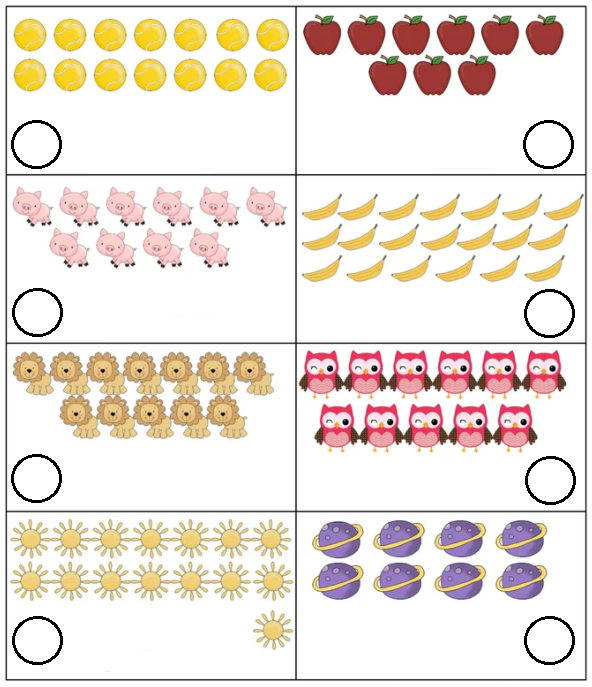 Câu 2: Viết số đúng theo thứ tự  Câu 3: Tính nhẩm:Câu 4: < , >, =? Câu 5:: Đặt tính rồi tính    18 – 2                          10 + 9                             17 – 5                       3 + 14Câu 6: Viết phép tính để tìm số bạn học sinh của cả hai tổ: Câu 7 (2 điểm): Nối: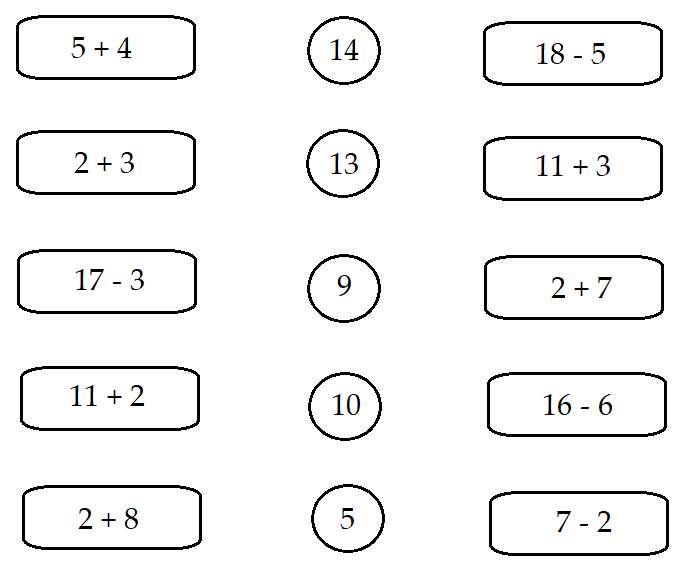 Câu 8: Sắp xếp các số đã cho theo thứ tự: (1 điểm)a. Từ bé đến lớn: 10, 0, 6, 14b. Từ lớn đến bé: 20, 5, 19, 12Trường Tiểu học Tiên ĐộngHọ và tên: ………………………………………………..Lớp 1BÀI KIỂM TRA CUỐI HỌC KÌ IMôn Toán Năm học: 2020 - 2021Thời gian làm bài: 40 phútĐề này gồm 10 câu, 2 trang.ĐiểmNhận xét, đánh giáA. 5B. 7C. 8A. 1B. 5C. 9A. =B. +C. -A. 1B. 9C. 0A. 10B. 9C. 0A. 10B. 1C. 0A. 8B. 9C. 0A. 8B. 18C. 804 + 5 = ….. 12 + 6 – 3 = …..7 – 1 = ……8 – 5  + 12 = …..  5         913          1614         11 + 310 + 7        17 - 1    Tổ 1           :10 bạn    Tổ 2            :8 bạn Cả hai tổ  :…..bạn?